April 2022Support to service usersThe Custody Navigators have provided support to service users with various support needs. Since January the support provided includes:Contacting housing and working closely with them to support service users with any housing issues including rectifying an issue with rent arrears and finding suitable accommodation for service users with differing needs.Completing referrals to Furniture Plus to help service users secure furniture and household goods they cannot afford.Contacting housing and Fife Council tax team to rectify an issue regarding council tax and secured a refund for overpayments made.Referring service users to Cosy Kingdom to get energy and debt advise.Researched barbering courses and training available for service user, also providing information on employability support to help service users apply for college or training.Provided emotional support to service user after suicide attempt, discovered what issues resulted in her attempt and supported her to resolve these together.Supporting service user to set up an email address and make a claim for Universal Credit and move from ESA. Talked him through the application process to make it as stress free as possible for him. Organised follow up phone call from DWP to resolve issues with application. Assisted another service user to complete the UC50 form: Universal Credit capability for work questionnaire comprehensively. Referred service users to Fife Council Welfare Assistants for extra support with money management, budgeting, resolving issues with benefitsOrganised home safety check from Police Scotland for service user who suffers from anxiety and recently moved into a new tenancy.Providing support for service user who has recently gained employment, discussed how this would affect his finances and routine.Requested a GP appointment for new service user who is unable to complete the online form and prepared her for appointment by talking through what she wanted to talk to the GP about and questions she had.Made referral to FASS for service user with alcohol dependency and alcohol related brain damage.Referred service user to Greener Kirkcaldy Smart Cooking classes to gain confidence cooking and shopping for foodProviding advice and support re health and medication e.g. encouraging service users to contact specialist services (GP, Samaritans, Breathing Space etc.) if necessaryProviding emotional support, listening to their worries or concerns, and trying to help however I can e.g. talking through coping strategies when feeling overwhelmed or anxious. Also, just checking in and having a chat with them to avoid them feeling lonely or isolatedCase StudiesCustody Navigators – Case Study CLI commenced working with Service User CL in April 2021, CL was referred by the Police.  CL had been charged with road traffic related offences including drink driving.  Prior to this she had no convictions and no involvement with police.When I first met with CL she was extremely embarrassed by the nature of her offences and had very low self-esteem and next to no confidence.  It took some time to build trust with CL and eventually she revealed to me that she had problems with alcohol and due to this had developed health problems.CL informed me that she had a brain injury and alcoholic dementia.  This impacted on her memory and ability to absorb and retain information.  CL also suffers from severe anxiety and depression and receives prescribed medication for this.CL had volunteered with the NHS for several years but due to her conviction had been told she could no longer perform the role she had been doing with them.Due to CL struggling to process and retain information the length of my visits was tailored to suit her and we worked on the following topics over a period of several weeks often covering the same piece of information several times to ensure CL had grasped it – Mental health & well-being
 Living skills & self-care
 Friend’s & community
 Relationships & family
 Alcohol use
 Positive use of time
 Benefits & budgetingDuring this time, I assisted CL to submit an appeal for her PIP claim and attended a tribunal where CL won and was awarded PIP.I encouraged CL to join a floral arranging group which she had a natural flair for, and this got her out her home and mixing with others in her local community.  CL also began volunteering with the Action on Elder Abuse phone line.   I am still working with CL, but the visits are becoming less and less now as she has become empowered to achieve her own goals and it has been extremely rewarding to see her confidence grow and achieve so much in a matter of months.  CL has said on many occasions that working with the Custody Navigators Service has turned her life around and she can’t believe how much she has achieved.  CL said she has a much more positive outlook on life and can now look forward to the future.Case study Fife Custody Navigators ServiceSL was referred to the Custody Navigators Service in August 2021.Initially' due to the chaotic nature of SL lifestyle she failed to engage however after several failed attempts I managed to catch up with SL during an unannounced visit to her home address.  Without completing the needs assessment, I was able to see that SL living conditions were less than ideal.  There were no carpets throughout the property, doors were either broken or didn’t exist, windows were boarded up and there was glass and drug paraphernalia all over the living room.  SL confided that she and her partner were currently eating out of dog bowls.  Additionally, they were living with no utilities and other items that most of us take for granted.  A needs assessment was completed and although other needs were identified it was paramount that SL living conditions be improved before any other identified goals could be achieved.  With SL permission I contacted the local community police officer.  I arranged a three-way meeting whereby SL was able to communicate her concerns regarding harassment by local youths to the police in a safe and neutral environment.   As a result of this meeting, police carried out door to door enquiries regarding the continued breaking of SL Livingroom windows.  In addition to this, police presence within the area was increased.  To this date, SL has had no further instances of harassment.  In order that SL living conditions be improved upon it was crucial that I contact SL Housing Management Officer.  I was advised that SL had previously and continuously failed to engage with housing, however with support and encouragement from the Custody Navigators Service SL maintained engagement and was given tremendous support from Fife Council Tenancy Support Team.  As a result of SL commitment to engage, all repairs required at the tenancy were carried out.  Fife Council also supplied SL with carpets, a microwave, kettle, toaster, crockery, and kitchen utensils.  Prior to all repairs being carried out I supported SL in clearing and cleaning the property.  I contacted SL utility company and through lengthy conversations managed to negotiate a reduced bill and manageable repayment plan for SL.  This meant that for the first time in a long time SL had gas and electricity in her home.  Due to the much-improved living conditions, SL reported increased confidence and self-respect.  More notably, SL commented that she learned to trust ‘workers’ and that when a promise was made, it would be carried through.   Community Justice Partnership / Group DetailsName of local authority area/sFife Council Name and contact detail of the partnership ChairThe Community Justice Fife Group does not have a dedicated Chair, this has been highlighted by the local Lead as gap and it is hoped it can be resolved following a dedicated review and refresh session planned for late OctoberContact for queries about this reportName: Tricia SpaceyEmail: patricia.spacey@fife.gov.ukTelephone: 07887548280Template Sign-off from Community Justice Partnership / Group ChairDate: 30th September 2022Name:………………………………              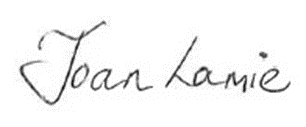 Governance ArrangementsDescribe your current governance structure for community justice arrangements and include links to wider community planning.Following the local elections earlier this year, the governance arrangements for community justice are yet to be finalised.  One change however has been the establishing of a Community Justice Fife Working Group, as subgroup of the wider Community Safety Partnership. While it is remains appropriate for an overarching partnership which oversees the local delivery of community justice and safety, it became apparent that it was not possible to discuss the wide variety of topics within one single meeting.At the time of writing the CJ Fife Working Group continues to report in the CSP, which in turn reports to Fife Partnership.Progress From 2020-21 RecommendationsThese recommendations were published at the end of the reporting year and concern  3rd sector engagement, futures planning, and compliance with the Community Justice (Scotland) Act 2016. Please detail what work partners have undertaken, or intend to undertake, in response to the following 2020-21 recommendations: Recommendation 1: Partnerships should build on work undertaken within the reporting period relating to third sector identification and engagement, and apply lessons learned to ensure they have established mechanisms to identify and engage with victim organisations as well.What local strengths or recent progress relates to recommendation 1?There has always been Third Sector CJ involvement within Fife.  This has included representation on partnership groups and more importantly local activity from Fife Centre of Equalities, Fife Voluntary Action (Fife’s Third Sector interface), SACRO, Victim Support Fife and Families Outside. Work continues to build on these relationships with it being specifically recognised that links with Victim Support could be strengthened.The local Community Justice Lead attends several partnership groups, including the Fife Violence against Women Partnership where there are clear links and pathways to local agencies working with victims.Recommendation 3: Partnerships should undertake (or evidence the work already undertaken) to understand the future need and demand on their services: in particular, but not constrained to, recovery from the pandemic.What gaps or emerging changes in need and demand for services have been identified?There has not been a full SNSA (Strategic Needs and Strengths Assessment), but a Community Justice Needs Assessment was produced to support the development of our interim, one-year CJOIP. This continued to provide an evidence base for why particular areas of work are taken forward.Community justice in Fife is very much part of the wider community safety and community planning framework, and as such has recognised the importance of the review and refresh of Fife’s Community Plan (Plan for Fife Update - 2022).  This plan focuses on ‘Recovery and Renewal’ following the Covid pandemic. This revised vision will underpin the work of all local CJ partners, both as individual partners and when together as a partnership.   The diagram below outlines the agreed focus for 2021-24 and while all are important, for many working within CJ, work to tackle poverty and prevent crisis is of particular significance.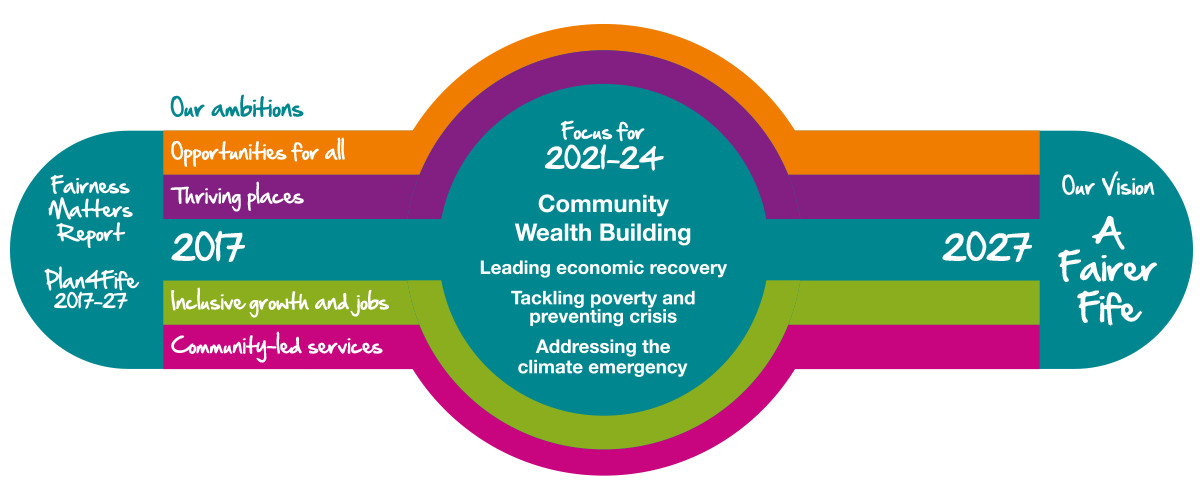 Fife Alcohol and Drug Partnership are key CJ partners and like all ADPs as part of the Drug Mission National Policy, have recognised a need to increase capacity via a “numbers of in treatment target” within their services specifically to address drug related harm, rates of overdose and numbers of drug related deaths. As the pandemic eased, Families Outside noted a continued decrease in the number of physical visits from family members. In the past, FO (Families Outside) would work closely with all prisons and prison visitors' centres to ensure appropriate information was displayed to support families when they were visiting the prison.Throughout 2021-2022, Fife Justice Social Work worked to deliver against the Fife Justice Social Work Priority and Development Plan 2021-22. This plan outlined the challenges in moving forward out of the pandemic as well as detailing the key priorities in place.  These included:  included investment in staff, continued focus on service user participation and changing attitudes to offending behaviour.‘The challenges however are not solely linked to those issues; the coronavirus pandemic has presented global problems and presents the world with new challenges. These are mirrored within the Justice System as Courts have battled to maintain services, prisons have had to take unprecedented actions and staff across the country have had to consider their own safety whilst undertaking day-to-day tasks. The ongoing issues of substance misuse, domestic violence, the impact of mental health and childhood trauma have all increased since the initial lockdown and our Justice Service sets out clearly in this plan its priorities to tackle these issues by: Identifying key priority areas.Introducing plans to pro-actively change attitudes to offending behaviour. Re-focussing upon improving outcomes for service-users.  Planning to respond to demand at a more local level. Tightening up on risk management arrangements. Ongoing and increasing investment in staff. ‘How has this been identified?There are several ways priorities were identified, through Fide wide and local needs assessments, which in turn underpinned the refreshed 'Plan for Fife’ and service and agency specific pieces of work.Regarding the focus of the ADP, national target through Public Health Scotland analysis of prevalence of drug use (need and demand) and numbers of people in treatment receiving OST (treatment and supply). This can be as low 30% in some HSCP.How will partners respond?Fife Alcohol and Drug PartnershipBy 2024, Fife ADP and its services aim to increase the number of people who are prescribed community-based Opioid Substitution Therapy or “OST” treatment(to 9% (154 individuals). This target will expand to include all people with problem drug and alcohol use thereafter and will apply to third sector provision.Families OutsideSince reliance could not be had on families having access to these support routes, FO developed a family induction webinar series. These four webinars are available on their website, and anyone can access them. The webinars should help and guide anyone, no matter what stage they are at within the criminal justice process, to access the support and information they need and, equally, at a time that is convenient to them.Fife Justice Social WorkThe commitment to embed a Performance and Quality Assurance culture within Fife Justice Social Work began in October 2021 – this means that identifying improvements, implementing change, and subsequently reviewing any changes continue to be an integral part of service delivery.  Fife Justice Social Work Service Performance Review and Improvement PlanThroughout 2021-2022, CJ Partnerships, both individually and as a partnership, have continued to work within a complex environment, responding to new and emerging challenges as they evolve.What has restricted progress in this recommendation?Recommendation 4: Partners should note their collective statutory responsibilities under the Act to ensure that:all partners are aware of the statutory obligations, and that clarity and agreement is sought over partner expectations and contribution to ensuring these are metall national partners understand and comply with their individual responsibilities to supporting partnerships achieve their aims (section 35)What work has been undertaken or planned to make improvements against recommendation 4?It has been a challenging year for Fife with regard strategic development at the Partnership level, the focus for partners being to continue to deliver within a changing and challenging environment (Covid and beyond). Partners have continued to attend meetings and work together when appropriate, but it would be fair to say that this would happen without the statutory obligations or partnership group.  Collaborative working has been integral to CJ activity since well before 2016.The CJ lead has continued to emphasise the legislative requirements but has recognised that more needs to be done with regard to leadership and direction setting. This is a focus for 2022- 23.What did this achieve? In what ways did local partnership compliance to the Community Justice (Scotland) Act 2016 change during 2020/21?Covid-19 Pandemic ImpactThe pandemic continued in 2021-22. This section should be used to reflect some of the a) challenges/negative implications and b) opportunities/positive implications from the Covid-19 pandemic on the community justice partnership. This can include impact on the improvement activity, partner collaboration, delivery of services.  Challenges / NegativesPositives / OpportunitiesThe coronavirus pandemic has presented global problems and presents the world with new challenges. These are mirrored within the Justice System as Courts have battled to maintain services, prisons have had to take unprecedented actions and staff across the country have had to consider their own safety whilst undertaking day-to-day tasksFor a time, staff were redeployed to Covid response roles, with an overall focus on operational rather than strategic delivery.The Fife Council Justice Social Work Service Priority and Development Plan outlines the challenges faced with (within?) the justice setting – see section 6.1.While the impact of Covid can be most readily seen within the Justice Social Work setting, the impact has been across the CJ landscape.  Housing staff have continued to provide housing advice virtually, and as noted earlier, Third Sector partners such as Families Outside, also adapted service delivery.Housing continues to receive notifications from Scottish Prison Service with information regarding new convictions, releases and scheduled releases. This allows Housing to engage with newly convicted personnel and provide Housing advice on tenancies and hopefully prevent accruing rent arrears. prevent homelessness on release or protect their personal belongings.This information has been forwarded via emails with prison colleagues, telephone calls arranged via prison colleagues however some challenges have arisen where documents have required to be signed and witnessedFife CJ Partners continue to show innovation, compassion and determination, developing and delivering services new ways.Some of the initial changes, including virtual meetings, virtual client and customer interaction have proven to work well and will remain as options moving forward.Housing recently met as part of a multi agency group to review practices in delivering future advice and support –Options being considered are easier referrals between agencies. More face to face meeting where necessarySmoother transition from prison to liberationAdvertising the advice and support Housing can assist with or signpost to other agencies(leaflets discussed on entering prison)Performance Reporting – National OutcomesThis section is designed to capture the evidence and data that has been used by your partnership over the reporting period to assess progress against the national outcomes. NATIONAL OUTCOME ONE Communities improve their understanding and participation in community justiceWith regard to the following indicators: Activities carried out to engage with ‘communities’ as well as other relevant constituenciesConsultation with communities as part of community justice planning and service provisionParticipation in community justice, such as co-production and joint deliveryLevel of community awareness of / satisfaction with work undertaken as part of a CPOEvidence from questions to be used in local surveys / citizens’ panels and so on Perceptions of the local crime dataNew activities: What new activities in 2021-22 were driven / undertaken collectively by the community justice partners/hip in relation to outcome one?What was the impact of these activities?Fife Justice Social Work ServiceAs part of the Service User Participation priority within the Justice Social Work Performance Framework 2021-22, the previous service user questionnaire was revised and relaunched in October 2021. The original service user questionnaire was paper-based and there was very little feedback gained by staff due to the lack of analysis and action taken on the responses provided. An electronic questionnaire was created with staff now able to send a simple text message to service users with a link for them to use to provide feedback. For service users without the use of electronic devices, chromebooks are now available in every office for this purpose. In addition to the links, posters have also been developed and are displayed in all offices across Fife which allows service users to scan a QR code on their devices and provide feedback at any time. The Service User Participation Group continues to meet four-weekly and have already identified early priorities focussing upon the initial periods of intervention, supervision and unpaid work.  FSchool InputsFife Justice Social Work have provided numerous schools in the area and throughout central Scotland with on-line seminars on work within the Justice system, where they fit into the wider processes and what benefits can be gleaned for service-users and the wider society at large by ensuring the work undertaken on Community Payback Orders is both challenging and meaningful. It is intended to continue to engage proactively with schools and further education establishments and to also expand beyond the classroom boundaries to more public facing meetings. Fife Justice Social Work Performance Review and Delivery PlanLived Experience Panel & AdvocacyFife ADP has developed an autonomous Lived Experience Panel recognised as a subgroup of the ADP with the same rights and responsibilities as other subgroups to develop policy, strategic direction and contribute to improvements of service delivery. This group is afforded latitude to set its own remit and focus. Commissioning of an independent advocacy service, delivered by Circles to work with adults with alcohol and drug problemsCompletion of a lived experience led evaluation of women’s experience of alcohol and drug services in Fife in partnership with Fife Violence Against Women Partnership. This should form the basis of an improvement approach across FVAWP, SW, NHS HSCP & ADP to engage more women in support and treatment earlier and retain in provision use and a co-production approach will be undertaken with women with lived experience to deliver the recommendations.Fife Justice Social Work ServiceService User QuestionnaireDuring the initial eight-month period the following responses were collated.The support I got was helpful and made me think strongly about my offence.’ ‘Not that I wanted to be on an Order but I honestly think it’s been the best thing for me… I got a placement at a foodbank where I am now a volunteer.  see myself differently and situations differently all thanks to the work care and dedication from my worker.’ ‘…Absolutely 10/10 for the staff and help…Helped me get my confidence back, the respect I was shown was superb.Lived Experience Panel and Advocacy The LEP contributes regularly to the strategic planning and policy development. They have offered input into commissioning of new service provision in particularly the advocacy service which only employs people with lived experience and the family support and carer’s services. They have contributed significantly to delivery of the Medication Assisted Treatment Standards and were involved in the planning of a specialist community pharmacy service making the COVID vaccinations available for people affected by alcohol and drugs and their family members. This enables easier access to those using pharmacy for (opiate replacement therapy) and will be offered directly to others who meet the criteria. This service was planned 2021-22 and delivery commenced in June 2022 What ongoing activities took place in relation to outcome one?What was the impact of these activities?The Service User Participation Group continues to meet four-weekly and have already identified early priorities focussing upon the initial periods of intervention, supervision and unpaid work. More details on this can be found here – Fife Justice Social Work Performance Review and Improvement Plan 2022- 23 The Service has taken advantage of the opportunities presented through social media, the Twitter page @fcjusticesw, to spread the word on what work is done, why it's done and how it helps.Community Justice partners continue to report on activity to local area committees ensuring Elected Members have knowledge of the ongoing local activity and the positive outcomes for individuals and local communities.Criminal Justice Social Work managers and Safer Communities Managers (including the Community Justice Lead) continue to attend the council locality People/Place Leadership meetings, updating appropriately to ensure the profile of local community justice activity is highlighted and better understood.Social Media /Inputs to schoolsThis has already proved a highly effective strategy with a focus on continuing communication between partners, the wider group of stakeholders and communities.NATIONAL OUTCOME TWOPartners plan and deliver services in a more strategic and collaborative wayWhere applicable have regard to the following indicators. Services are planned for and delivered in a strategic and collaborative way Partners have leveraged resources for community justiceDevelopment of community justice workforce to work effectively across organisational/professional /geographical boundaries Partners illustrate effective engagement and collaborative partnership working with the authorities responsible for the delivery of MAPPAWhat new activities in 2021-22 were driven / undertaken collectively by the community justice partners/hip in relation to outcome two?What was the impact of these activities?It is difficult to quantify to what extent community justice partners contribute to community justice in line with their duty to cooperate, without going into detail around all the new and ongoing work. Community justice partners have throughout 2021-22 continued to attend working groups as members and contributed to local and national discussion as and when appropriate.ADP/SACRO /VRU- Navigators ProjectFife ADP is an active member and contributes fully to the Community Justice Outcome Improvement plan and recorded activity and outcomes relevant for the “Local Area Annual Return 2021-22”. This contribution has led to collaboration to continue development of the 12-month pilot with Violence Reduction Unit based in one of Fife’s custody suites.  The Annual Report is attached to the end of this report, The project will follow a navigator model delivered by SACRO to engage with people who have both alcohol and drug problems which have led to their arrest and continual re-arrest. The project aims to divert service users from future contact with the criminal justice system by connecting to diverse services within Fife to help meet their needs and improve their individual outcomes. Such has been the success of this project that further funding from the Drug Mission investment has been awarded to SACRO to implement the navigator project in the remaining custody suites in Fife. This will commence in the next financial year.Early Intervention ServiceThis Early Intervention Service was borne from the successful development and implementation of the nationally recognised Enhanced Bail Supervision Team in April 2021. The Early Intervention Service is now operating with a team of Social Work Assistants who oversee Enhanced Bail Supervision, Diversion from Prosecution and Structured Deferred Sentences. The focus of intervention involves the identification of welfare needs with a short-term but intense level of support to address welfare issues and signpost service users to appropriate services, decreasing the risk of further offending behaviour.  Further information  - Fife Justice Social Work Service Performance Review and Improvement Plan 2022-23ADP/SACRO /VRU- Navigators ProjectThe service received 169 referrals to its navigator service with 77 service users engaging with the service from custody for 3-12 weeks. 49 of these service users then went onto engage with other ADP services, attending a minimum of 2 appointments. 37 service users showed an increased motivation to decrease substance use and there was a 76% decrease in reported criminal activity or reoffending over a 12-month period.Early Intervention ServiceBoth Sheriffs and Solicitor’s faculty were proactive in recommending and requesting supervision assessments which resulted in 182 Bail Supervision Orders imposed in the initial 12-month period. The innovative project received national attention, with the Scottish Government using the project as a blueprint to model bail services across Scotland. The most notable recognition for the initiative came in the form of a Scottish Social Services Award in the category for ‘Making Change Happen’.What ongoing activities took place in relation to outcome two?What was the impact of these activities?ADP/SACRO /VRU- Navigators ProjectThe SACRO Navigators project will continue to be delivered in Kirkcaldy custody suite and will expand to the two other custody suites in Fife offering a 7-day service of support to those affected by substance use where active linkage to a specialist service will improve personal outcomes and reduce reoffending.MAPPAMAPPA is not within the remit of the Community Justice Working Group in Fife, it has separate governance arrangements.  However, there are clear links with individual community justice partners.  As noted in the Fife Council Justice Social Work Service Priority and Development PlanFife Justice Social Work Priority and Development Planhttps://www.fife.gov.uk/__data/assets/pdf_file/0020/224381/JSW-PD-Plan-21-22-003.pdf‘Within Fife, there are positive working relationships with Police Scotland, Fife Council Housing Services, NHS Fife and other agencies which contribute to the ongoing robust risk management of individuals subject to MAPPA to ensure there is appropriate sharing of information in a timely manner. There is a focus on building and sustaining positive working relationships with the individual and all professionals involved in that individual’s risk management plan. All agencies are working collaboratively to minimise the potential of future re-offending and further risk of serious harm. Whilst acknowledging that each partner agency has different strengths and roles, we are all committed to the same outcome.’Workforce Development continues to be a focus, evidenced through service specific training plans and attendance at national training and awareness raising sessions. Partners have access to the Families Outside accredited CPD training.  This training is available online and covers three modules:Understanding issues for families affected by imprisonmentSupporting children and young people who have a family member in prisonPrison and prison visitingFife Justice Social Work Service in Fife continue to strive for excellence through their commitment to learning and development within this evidenced within the into 2021-22Training Plan which provided opportunities for personal development, access to qualifications as well as local and national training. In relation to some of our core business, and in meeting statutory obligations, training needs will continue to be met through ongoing collaboration with Community Justice Scotland. Other priority areas will be supported though internal colleagues in Workforce Development. Amongst others, key priorities for 2021-22 included: • Transforming Psychological Trauma Training at levels 1,2 and 3 (in line the National Trauma Training Framework). • Suicide Prevention. • Working with Individuals with no Recourse to Public Funds. • Drug and Alcohol training programme tailored to the needs of individual teams. • Loss and Bereavement in a Criminal Justice and COVID-19 context.These training priorities have been mirrored across several local community justice partnersHousing continue to be involved with the following –completion of Environmental Risk Assessment submitting statistics Feedback for all MAPPA meetingsEnsuring accommodation is suitable and availableTraining and EvaluationLocal outingAs aboveNATIONAL OUTCOME THREEPeople have better access to the services that they require, including welfare, health and wellbeing, housing and employabilityWhere applicable have regard to the following indicators. Partners have identified and are overcoming structural barriers for people accessing servicesExistence of joint-working arrangements such as processes / protocols to ensure access to services to address underlying needsInitiatives to facilitate access to services Speed of access to mental health services % of people released from a custodial sentence:registered with a GP have suitable accommodation have had a benefits eligibility check Targeted interventions have been tailored for and with an individual and had a successful impact on their risk of further offendingWhat new activities in 2021-22 were driven collectively by the community justice partnership in relation to outcome three?What was the impact of these activities?Prison Peer MentoringThe ADP continued its investment in the Prison Peer Mentoring Service provided by Phoenix Futures to actively link to those liberated from prison and provide intensive support during the first 72 hours of release. This work reaches into prisons, to establish early relationships with people intended to be liberated and offers support on immediate and post release. In particular, offering housing support, access to primary care and welfare/benefits. In addition to this offering access to community/recovery café, facilitating the re-establishment of support and social networks for individuals and access to the alcohol and drug system of care if required. In the year, the service has works with those individuals liberated from HMP Perth, Glenochil, Huntly, Polmont and Edinburgh. As restrictions eased, gate picks ups recommenced ensuring that people made it back to their communities safely and with support. Fife Justice Social Work - TURN Men’s Group TURN Men’s Group has recognised how crucial it is to work holistically with service users to promote skills, support social inclusion and ultimately address factors which impact on likelihood of offending behaviour. With face-to-face contact suspended due to COVID-19 restrictions, the group reverted to online support, with service users using weekly MS TEAMS sessions to engage in mental health check ins.In line with Scottish Government guidance, face to face groups recommended in June 2021, with the first project involving TURN developing a ‘Wellbeing Garden’, turning wasteland in Dunfermline Town Centre into an area which can be enjoyed by the wider public. The group then developed their horticultural skills further by creating planters which were placed outside Andrew Carnegie’s Birthplace Museum. Both projects were done in conjunction with Fife Justice Unpaid Work Teams who built the wooden planters and provided support to prepare the ground accordingly  Women’s Justice Team and Fife Connect The Fife Social Work Service Women’s Justice Team was established in 2012 because of the Elish Angiolini’s commission on Women Offenders. Since this time, the team have developed gender-based approaches to working effectively with female service users who are likely to have been victims of abuse, experiencing poor mental health and/or substance misuse issues. With the team focusing on a strengths-based approach, Fife Connect was developed in late 2021. This group is similar to TURN Men’s Group, providing female service users with structure and routine, based on a modular programme exposing service users to new skills and experiences. In addition to this, they also aim to develop skills to promote employability or volunteering to increase connections for women in their local communities. A recent fitness module involved the women becoming involved in football and walking in the local community, with the aim of not only improving physical health but also mental health, focusing on self-confidence and team building. The Women’s Justice Team operates as a multidisciplinary team, providing service users with access to services such as SACRO mentoring service and housing support. The team have had the benefit of a mental health/addictions nurse since 2018 however more recently have appointed a clinical psychologist and psychology assistant to support service users with the most complex mental health issues. Evidence of complex trauma and mental health disorders such as depression, anxiety and personality disorder are significantly higher within female Justice service users than other groups in society.Early Intervention ServiceThis Early Intervention Service was borne from the successful development and implementation of the nationally recognised Enhanced Bail Supervision Team in April 2021. The Early Intervention Service is now operating with a team of Social Work Assistants who oversee Enhanced Bail Supervision, Diversion from Prosecution and Structured Deferred Sentences. The focus of intervention involves the identification of welfare needs with a short-term but intense level of support to address welfare issues and signpost service users to appropriate services, ultimately decreasing the risk of further offending behaviour.  Further information - Fife Justice Social Work Service Performance Review and Improvement Plan 2022-23In a new initiative in Glenrothes, during 2021-2022. all individuals attending for a Justice Social Work report were offered a welfare assessment should they wish it. The assessment identified areas of support required including accommodation, physical and emotional health, addictions, and finances. If areas of support are identified, and the individual consents, they receive intensive, short-term one-to-one support which provides encouragement and assistance to gain access to specialist services. This allows for swift, focussed intervention with the aim of addressing their welfare needs, reducing re-offending, reducing potential harm to victims and, where applicable, allow for offence-focused work to commence more promptly should the individual be made subject to the conditions of a Community Payback Order.Suicide/Self-Harm Prevention Arrangement.  Following several suicides within Fife, a response plan which aimed to deliver a service to individuals who may present in crisis was developed. It was identified that practitioners were often not always confident when working with individuals who were experiencing self-harm and suicidal ideation. In conjunction with other agencies the Service developed a work pack to help support practitioners to become more confident and competent when dealing with people experiencing such matters. In partnership with Fife Samaritans a proactive out of hours contact service was established. It was acknowledged that individuals were reluctant, for several reasons, to call services when having thoughts of suicide, including anxiety, embarrassment and feeling ashamed. Samaritans Fife Partnership were approached by Fife Justice Social Work to forge a partnership agreement to enable Fife Justice Social Work to make a direct referral for individuals who are deemed vulnerable and at risk of suicide.Prison Peer MentoringOver 2021/22, Phoenix Futures Prison Peer Mentoring received 93 referrals and created 22 volunteer opportunities for peer mentors who then went onto have 58 episodes of mentee engagement. Fife Justice Social Work - TURN Men’s GroupAcknowledging the positive work undertaken by TURN, a nomination was submitted to Fife Council Executive Team (CET) who were tasked with shortlisting nominations for the COSLA Excellence Awards 2022. TURN Men’s Group was selected by the CET for submission as a Fife Council nominee and then further shortlisted to finalists. During a virtual awards ceremony on 24 February 2022 TURN Men’s Group was awarded the COSLA award in the category for ‘Tackling Inequalities and Improving Health’. Winning this award provided acknowledgement of the positive work being undertaken in Fife on a national scale. The attached TURN Men’s Group Annual Report provides more detail on groups activities and impact during 2020-21. This quote however sums up the impact of the group-‘TURN’ provided for me a pathway back from a very dark place.  The acceptance, support and comradeship was what I needed to make me feel human again.  With the help of the group and particularly the group facilitators I was able to feel included, motivated, and able to tackle new experiences with some confidence.  I cannot thank TURN enough for the improvement in my mental and physical health and besides, it was fun, thanks!’Early Intervention ServiceBoth Sheriffs and Solicitor’s faculty were proactive in recommending and requesting supervision assessments which resulted in 182 Bail Supervision Orders imposed in the initial 12-month period. The innovative project received national attention, with the Scottish Government using the project as a blueprint to model bail services across Scotland. The most notable recognition for the initiative came in the form of a Scottish Social Services Award in the category for ‘Making Change Happen’.What ongoing activities took place in relation to outcome three?What was the impact of these activities?NHS Addictions Service has well established links, processes, and agreements in place for the continuation of treatment once a person is released from prison and returns to Fife. This supports the continued care and recovery of individuals.  Families Outside Families Outside continue to help families access the financial help they need and find sustainable solutions to ongoing financial burdens, including housing. They also support families to access suitable leisure, employment, and educational opportunities.ADP/SACRO /VRU- Navigators ProjectAs noted above the SACRO Navigators project continues to be delivered in Kirkcaldy custody suite offering a 7 day service of support to those affected by substance use where active linkage to a specialist service will improve personal outcomes and reduce reoffending.The Custody Navigators have provided support to service users with various support needs. Since January 2021, the support provided includes:Contacting housing and working closely with them to support service users with any housing issues including rectifying an issue with rent arrears and finding suitable accommodation for service users with differing needs.Completing referrals to Furniture Plus to help service users secure furniture and household goods they cannot afford.Contacting housing and Fife Council tax team to rectify an issue regarding council tax and secured a refund for overpayments made.Referring service users to Cosy Kingdom to get energy and debt advise.Researched barbering courses and training available for service user, also providing information on employability support to help service users apply for college or training.Provided emotional support to service user after suicide attempt, discovered what issues resulted in her attempt and supported her to resolve these together.Supporting service user to set up an email address and make a claim for Universal Credit and move from ESA. Talked him through the application process to make it as stress free as possible for him. Organised follow up phone call from DWP to resolve issues with application. Assisted another service user to complete the UC50 form: Universal Credit capability for work questionnaire comprehensively. Referred service users to Fife Council Welfare Assistants for extra support with money management, budgeting, resolving issues with benefitsOrganised home safety check from Police Scotland for service user who suffers from anxiety and recently moved into a new tenancy.Providing support for service user who has recently gained employment, discussed how this would affect his finances and routine.Requested a GP appointment for new service user who is unable to complete the online form and prepared her for appointment by talking through what she wanted to talk to the GP about and questions she had.Made referral to FASS for service user with alcohol dependency and alcohol related brain damage.Referred service user to Greener Kirkcaldy Smart Cooking classes to gain confidence cooking and shopping for foodProviding advice and support re health and medication e.g. encouraging service users to contact specialist services (GP, Samaritans, Breathing Space etc.) if necessaryProviding emotional support, listening to their worries or concerns, and trying to help e.g. talking through coping strategies when feeling overwhelmed or anxious. Also, just checking in and having a chat with them to avoid them feeling lonely or isolatedSkills Development ScotlandYoung people with experience of the Community Justice system are a priority group for SDS and receive an enhanced service. This means that they are entitled to the highest level of support from SDS.SDS has a responsibility to offer the support and guidance necessary to enable young people to make a successful transition from school into training, education, or employment and to help them reach their full potential.  This enhanced service continues for school leavers through the SDS Post-School offer. For those moving on from school who may need some additional support to find the right career opportunity for them, our Next Steps service is on offer. This involves young people having regular contact with their local SDS team until they reach their goal of further or higher education, training or a job.The Next Steps offer provides support for those aged 16 to 18 ½, however, those who have a care experienced background will be supported up to the age of 26 as part of Next Steps, in line with our commitment as a Corporate Parent.Fife Council Housing Services Public Protection TeamFrom April 2021 to September 2022 the team received 144 requests for temporary accommodation, out of these 88 were for releases and 56 were for Parole/Oral hearing cases.  Only 2 cases for Parole/Oral hearing was successful.For all referrals received Temporary Accommodation was identified and where necessary ERA assessment were completed, and clients were offered Tenancy Assistance or referrals to the necessary agencies.Due to recent shortage of temporary accommodation, it has not always been possible to identify accommodation in desired areas of choice however every attempt is made to accommodate as close as possible.  Families OutsideIn 2021, Families Outside supported two families to access the Winter Hardship Fund, for both food and utility top ups.ADP/SACRO /VRU- Navigators ProjectSee full report – attached Fife Council Housing Services Public Protection TeamShore Standards for 1 release case has been successful as follows –Long term prison sentence where consideration was given to release via Parole hearing.  Client was ageing and suffering from poor health.Referral received from CJW colleagues for accommodation – partner agencies in SPS, Health and Older Persons Team were involved.Suitable accommodation was identified, adaptations carried out to meet health and mobility issues, property was carpeted and furnished by Housing Services Area Team and property available for Parole Hearing date which was successful.Follow up visit completed after release to ensure utilities, benefits and all local contacts were known.NATIONAL OUTCOME FOUR Effective interventions are delivered to prevent and reduce the risk of further offendingWhere applicable have regard to the following indicators. Use of ‘other activities requirements’ in CPOs Effective risk management for public protectionQuality of CPOs and DTTOs Reduced use of custodial sentences and remand:Balance between community sentences relative to short custodial sentences under one yearProportion of people appearing from custody who are remandedThe delivery of interventions targeted at problem drug and alcohol use [NHS Local Delivery Plan (LDP) Standard]Number of Police Recorded Warnings, police diversion, fiscal measures, fiscal diversion, supervised bail, community sentences  (including CPOs , DTTOs  and RLOs )Number of short-term sentences under one yearWhat new activities in 2021-22 were driven collectively by the community justice partnership in relation to outcome four?What was the impact of these activities?The Medication Assisted Treatment Standards were published in June 2021 by the Scottish Government with an expectation of full implementation in all ADP areas by the end of that financial year. The standards are part of the National Drug Mission policy response to address the high levels of drug related deaths in Scotland, declared a national public health crisis by the First Minister. In Fife drug related deaths have increased by 86% over the last ten years reaching 81 deaths in 2019 and 65 deaths in 2020 and increasing again to 70 deaths in 2021. Commitment to the implementation of the standards was adopted very early by the ADP and as such the standards aligned with work already underway to improve assertive outreach, harm reduction, advocacy and increasing participation and engagement with people with lived and living experience. They are also strategically aligned with early intervention and whole family support service redevelopment The ten standards are simple statements intended to be understood by those who use the system of care and drug and alcohol services and presented with evidence and rationale for their inclusion in the framework. NHS Board, ADP and HSCP responsibilities for each standard are detailed with process, numerical and experiential measures required to be submitted to Public Health Scotland and Scottish Government on an annual basis. The MAT Standards are:All people accessing services have the option to start MAT from the same day of presentation. All people are supported to make an informed choice on what medication to use for MAT and the appropriate dose. All people at high risk of drug-related harm are proactively identified and offered support to commence or continue MAT. All people can access evidence-based harm reduction at the point of MAT delivery. All people receive support to remain in treatment for as long as requested. The system that provides MAT is psychologically informed (tier 1); routinely delivers evidence-based low intensity psychosocial interventions (tier 2); and supports individuals to grow social connections. All people have the option of MAT shared with Primary Care. All people have access to independent advocacy as well as support for housing, welfare and income needs. All people with co-occurring drug use and mental health difficulties can receive mental health care at the point of MAT delivery. All people receive trauma informed care. From the start of 2020/21, Fife ADP and partners have commissioned and implemented improvements to the system of care which are compliant with the MAT standards. Drug Death Taskforce funding of £236k has been used to increase capacity in assertive outreach at custody suites, prisons and for those experiencing an NFO and also increase the reach of harm reduction advice and equipment. Funding has also been allocated to NHS Addictions Services for a test of change of next day prescribing in the Kirkcaldy area and a peer-to-peer advocacy service has been developed with the commissioning process due to start soon. This early investment and service development work has contributed greatly to the amber assessment. In December 2021, funding details were made available and based on the prevalence of drug related deaths in each ADP area. Fife was allocated a sum of £614k per annum for a five-year period for implementation of standards 1 to 5. A project specification plan was submitted to Public Health Scotland and the Scottish Government on the basis of improving quality of the delivery and increasing the quantity of people receiving treatment and support. Specific deliverables were identified and agreed for each one of the standards. Fife ADP’s plan aims to invest the majority of the funding with the NHS Addiction Service due to the focus of the first five standards on health board provision. The plan was approved by the ADP and by PHS and the Scottish Government and some funding was received in March 2021, though longer-term funding was not confirmed until July 2022, causing some delay to implementation and recruitment. An additional £204k from the ADP’s drug mission funding was also allocated to the project to increase capacity in the service. This will be sufficient to achieve the numbers in opiate replacement treatment target linked to MAT Standards. This will be measured centrally by PHS and reported and published on a quarterly basis. The target will measure a planned and sustained increase in the numbers of people receiving opiate replacement in the area to improve the prevalence of problematic opiate dependent drug use/ people receiving OST treatment percentage. This is currently an estimation and thus all boards have been given a universal 9% target (154 patients for Fife) increase over the next 2 years. Fife ADP have been externally assessed by Public Health Scotland and rated as amber in the first five standards. An improvement plan has been developed for further implementation of the standards during 2022/23 and this will be measured by process, numerical data and experiential evidence gathered from people with lived and living experience.Fife Council Justice Social Work Fife Justice Service continue to be committed to reducing levels of custody and remand where there are no immediate public protection concerns. The significant development in this area over the last reporting period was the establishment of the Enhanced Bail Supervision team (now Early Intervention Service). This approach to robustly managing service users in the community as a direct alternative to a period on remand has been successful and resulted in the team being recognised at SASW Awards 2021.Within the Early Intervention Service and following a similar approach is the Youth Justice Service, who engage with 16 and 17- year-old young people who are displaying offending behaviour. Implementing a strengths-based approach, focusing on early intervention is essential when working with young people due to their increased likelihood to make positive change and avoid entrenched offending histories. A multi-agency approach, working alongside third sector agencies will be key to achieving positive outcomes for young people, with work underway to link in with housing and employment agencies. With the Scottish Government’s commitment to removing under 18’s from Young Offenders Institutions, it is hoped that community-based disposals, such as Community Payback Orders will increase. With Youth Justice Services now within Fife Justice Service remit, we are committed to ensuring age-appropriate interventions delivered in a trauma informed way will direct young people towards positive destinations. In respect of custodial sentences, Presumption Against Short-Term Sentences legislation continues to be in the forefront of practitioner’s minds as they provide disposal options to the Court through the production of Criminal Justice Social Work Reports. These reports are hugely influential and required by Courts to provide an overview of the person’s circumstances alongside their risk of further offending and potential harm to others. Comparing 20/21 statistics with the previous year, it is positive that number of Criminal Justice Social Work Reports which resulted in community-based disposals as an alternative to custody increased by 2%. 421 Community Payback Orders were imposed alongside 45 Structured Deferred Sentences which supports the overall aim of reducing custodial sentences.The commitment to embedding a Performance and Quality Assurance culture within Fife Justice Social Work Service began in October 2021 with the appointment of a Performance and Quality Assurance (P&QA) Team Manager. This remit of this role was to support the Service Manager to achieve the following:Revision of existing file audit tool. Develop new auditing process across the Justice Service.  Support staff with the implementation of KPI analysis.  Improve understanding of P&QA across the entire workforce.  Create bespoke auditing tools to ensure a comprehensive overview of all aspects of work undertaken.Improve service user feedback and amplify service user voice.  Creation of Good Practice Recognition Forms. The revision of the existing file audit tool and process was the first development to be implemented. This involved Team Managers who had responsibility for auditing their own team’s cases transitioning to a process where they would analyse cases from other teams within the service. This fundamental change increased accountability and created independent oversight of the audit process across the service. In conjunction with the revised file audit process, an additional process of self-evaluation was also developed to consider ways of improving the way services are delivered. Key Performance Indicator Analysis aims to examine the service users within the service who did not successfully complete their Order. With 78% of service users successfully completing their Court Order/Licence, it was acknowledged that there is a vast amount of learning to gain from examining the remaining 22%.Fife Justice Services Performance Review and Improvement Plan 2022-23MAT StandardsActivity and improvement indicated in the MAT Standards implementation plan will ensure that people can access medication quicker if clinically safe to do and will also have a choice. it also provides rights around retention in service and access to other supports required for full recovery. Delivered fully and comprehensively, it will provide protection for people at risk of drug related death and support better outcomes in the longer term especially allowing people to recovery from the associated risk of further offending and reoffending. Associated provision with third sector such as the SACRO Navigator Project and Phoenix Futures Peer Mentoring provides active linkage to the standards for the most high-risk individuals and enables treatment, recovery and support to be offered where there are known barriers to access. This also applies to assertive outreach provision in the non fata overdose project and the hospital liaison service, all providing referral pathways into longer term treatment at a point of crisis or higher risk. What ongoing activities took place in relation to outcome four?What was the impact of these activities?The Scottish Government sets an LDP standard that 90 percent of people who are referred for help with problematic drug or alcohol use will wait no longer than 3 weeks for specialist treatment that supports their recovery. For the year April 2021-March 2022, across all services Fife had 94.1 percent of people in specialist treatment before 3 weeks, and 99% of people were in treatment before 5 weeks. However, in quarter 4 of 2021/2022 three Fife ADP services were listed as non-compliant due to issues with a minimal number of specific records. These services were FIRST, Addiction Services and FASS. NHS Addictions ARBD service was listed as non-compliant due to not inputting records in the Drug and Alcohol Information System and it appears that this has occurred as a result of an error in definition of eligibility. All services are now working towards being fully compliant for the next quarter reporting of 2022/23. Police Recorded WarningsThis is a complicated picture as the tables below show a significant decline from year to year. Police Scotland note that is likely are result of the impact of COVID. The numbers of RPW were artificially inflated during the first lockdown, which was enforceable and RPWs were used as a disposal. In later phases legislation was replaced with guidance, resulting in a dramatic drop.MAPPA, MARAC and MAPPA meetings continue but these do not follow the same governance arrangements as the local CJ.  CJ partners and more specifically members of the FIfe CJ Working Group are represented on public protection committees and working groups.The impact of the LDP standard is to reduce waiting time for treatment and support and to ensure that people are provided with the right help and support to address problematic and dependent use of alcohol and drug preventing further harm to the individual, their families and the community. This still remains a relevant target and is separate from the new numbers in treatment target due to a few key differences.NATIONAL OUTCOME FIVELife chances are improved through needs, including health, financial inclusion, housing and safety, being addressed.Have regard to the following indicator. Individuals have made progress against the outcome How do partners measure outcome five for individuals?If this information has been collated, what does it show? Updates in earlier sections evidence activity to deliver against this outcome – including:Early Intervention ServiceFife TURN GroupWomen’s Justice Team and ConnectNavigators ProjectFollowing the ‘person centred’ approach has been that used by Fife CJ partners for many years, the use of case studies, gathering service user feedback and measure progress against an individual's goal is everyday practice.The TURN report page 10, details how positive destinations are measured – through a service users evaluation feedback form, and information is taken from the ‘wellbeing web’ which is based on the SHANNARI wellbeing principles.  These principles are presented to each service user prior to commencing the group and again at the end.  Individuals are also offered a 3, 6 and12 month check call.  This allows the coordinator to assess progress and offer help if needed.The reports and links in this report from Fife Justice Social Work, TURN and Navigators all contain comments, feedback and case studies.Fife Justice Social WorkAs part of the Service User Participation priority within the PIF 2021-22, the previous service user questionnaire was revised and relaunched in October 2021. The original service user questionnaire was paper-based and there was little feedback gained by staff due to the lack of analysis and action taken on the responses provided. An electronic questionnaire was created with staff now able to send a simple text message to service users with a link for them to use to provide feedback. For service users without the use of electronic devices, chromebooks are now available in every office for this purpose. In addition to the links, posters have also been developed and are displayed in all offices across Fife which allows service users to scan a QR code on their devices and provide feedback at any time. Despite this not being a full reporting period, during the initial eight-month period the following responses were collated.85% of individuals were always treated with respect77% said Order helped them stop offending90% said their circumstances were consideredIf available, provide a supporting case study or other information to demonstrate activity and impact relating to outcome five.Examples of Case Study Fife TURN Group (see full report for more)DL – Completed TURN and was supported by staff to secure a volunteering opportunity at a Salvation Army Charity Shop.  Additionally, he joined a local mental health community gardening group in a bid to stay connected to his community.  3 month and 6 month check in call identified he continued to volunteer and reported no further offendingCustody Navigators – Case Study CLI commenced working with Service User CL in April 2021, CL was referred by the Police.  CL had been charged with road traffic related offences including drink driving.  Prior to this she had no convictions and no involvement with police.When I first met with CL she was extremely embarrassed by the nature of her offences and had very low self-esteem and next to no confidence.  It took some time to build trust with CL and eventually she revealed to me that she had problems with alcohol and due to this had developed health problems.CL informed me that she had a brain injury and alcoholic dementia.  This impacted on her memory and ability to absorb and retain information.  CL also suffers from severe anxiety and depression and receives prescribed medication for this.CL had volunteered with the NHS for several years but due to her conviction had been told she could no longer perform the role she had been doing with them.Due to CL struggling to process and retain information the length of my visits was tailored to suit her and we worked on the following topics over a period of several weeks often covering the same piece of information several times to ensure CL had grasped it – Mental health & well-being
 Living skills & self-care
 Friend’s & community
 Relationships & family
 Alcohol use
 Positive use of time
 Benefits & budgetingDuring this time, I assisted CL to submit an appeal for her PIP claim and attended a tribunal where CL won and was awarded PIP.I encouraged CL to join a floral arranging group which she had a natural flair for, and this got her out her home and mixing with others in her local community.  CL also began volunteering with the Action on Elder Abuse phone line.   I am still working with CL, but the visits are becoming less and less now as she has become empowered to achieve her own goals and it has been extremely rewarding to see her confidence grow and achieve so much in a matter of months.  CL has said on many occasions that working with the Custody Navigators Service has turned her life around and she can’t believe how much she has achieved.  CL said she has a much more positive outlook on life and can now look forward to the future.The comments below came from a service user who was subject to Enhanced Bail Supervision and provided feedback during the first review. The service user was supported by the Social Work Assistant to access emergency accommodation due to neighbourhood issues. They disclosed longstanding substance misuse issues which led to a referral being made to ADAPT and is now accessing Addiction Services support. Poor mental health and a chaotic lifestyle was highlighted as part of the matrix of needs assessment, with support being put in place to provide additional support.NATIONAL OUTCOME SIXPeople develop positive relationships and more opportunities to participate and contribute through education, employment and leisure activitiesHave regard to the following indicator.Individuals have made progress against the outcome Providing evidence on person centric outcomes has been challenging for most areas.How do partners measure outcome six for individuals?If this information has been collated, what does it show? The detail for this can be found in earlier sections – This can take the form of formal measurement, such as the Wellbeing Wheel (TURN Group) and the Community Justice Outcome Star (SACRO Navigators) as well as measuring  progress against individual plans and goals.  Services ask individuals for feedback and measure before and after interventions.TURN men’s group has continued to offer various areas of learning promoting further development of skills, including:Overdose & Naloxone TrainingThis was a session delivered by ‘We Are With You’, Fife which provided crucial training for group members whilst providing them the opportunity to ask questions and take receipt of naloxone kits. Despite not all of our service users suffering from drug or alcohol addiction, many of them have a close family member or friend who does. Cooking Skills Cooking course which was delivered over a 6 week period. This offered the group the opportunity to develop their cooking skills as well as focusing on nutrition, meal planning and cooking on a budget. Given the increased foodbank requests it was crucial for the group to look at ways in which they can make their food last longer whilst also reducing waste. Outdoor Team Building Activities The group travelled to Lochore Meadow’s, Outdoor Education Centre where they kayaked across to the Island and took part in various team building activities such as ‘The floor is lava’ and ‘how to get an item from A to B’. The group had to work as a team to overcome the challenges, promoting their communication skills and building their confidence. One group member commented at the end of the session that it was “the best day I’ve had in years”. Physical Health and Fitness It is recognised that many of the service users attending TURN do not have the access to the resources to enable them to attend fitness classes or their local gym. As NHS states, regular exercise can have a profoundly positive impact upon mental health issues such as depression, as well as decreasing the risk of major illnesses. These sessions were facilitated at a local martial arts gym, FuDog.The following reports provide high level performance information, the more detailed measures against individuals are not shared at the partnership levelFife Justice Service Performance Review and Improvement Plan 2022-23Fife Justice Social Work Service Priority and Development Plan 2021-22Fife Justice Social Work Service TURN Men's Group Annual Report Social Work Service TURN Men’s Group Annual Report 2021-22Navigator Annual Report (attached)If available, provide a supporting case study or other information to demonstrate activity and impact relating to outcome six.NATIONAL OUTCOME SEVENIndividuals’ resilience and capacity for change and self-management are enhancedHave regard to the following indicator.Individuals have made progress against the outcome Providing evidence on person centric outcomes has been challenging for most areas.How do partners measure outcome six for individuals?If this information has been collated, what does it show? Much of what has been updated with earlier sections of this report provides evidence on work to enhance resilience and capacity for change for individuals.  Justice Social Work, Housing, staff, colleagues within SDS,  local 3rd Sector partners (Sacro/Families Outside) among others are skilled in delivering support and interventions which assist individuals to consider their thoughts and feelings and how this influences behaviour.  CJ partners work together to address key areas such as employability, substance use, mental health and trauma.SACRO, Phoenix Futures and MAT Implementation and Improvement plan are all relevant to this outcome, provision opportunity for early and sustained treatment and support to those affected by substance use linked to the risk of offending and reoffending. This support and treatment are crucial in providing an opportunity for people to manage their dependent and problematic substance use and achieve recovery often leading to a reduction in offending behaviour.The following reports provide high level performance information, the more detailed measures against individuals are not shared at the partnership levelFife Justice Service Performance Review and Improvement Plan 2022-23F Justice Social Work Service Priority and Development Plan 2021-22Fife Justice Social Work Service TURN Men's Group Annual Report Social Work Service TURN Men’s Group Annual Report 2021-22Navigator Annual Report (attached)If available, provide a supporting case study or other information to demonstrate activity and impact relating to outcome seven.PR: After battling depression for several years, PR was extremely hesitant about joining TURN. Once he joined, the difference in his confidence and mood was noticeable within a few short weeks. He completed his time with TURN as he secured employment and to continue supporting his mental health, he became a regular attendee of Andy’s Mans Club. 3-month and 6-month check-in call identified he continues to be in employment which has encouraged him to complete further qualifications, he has reported no further offending.If you have identified other local community justice activities and outcomes which go beyond the national outcomes, then record them here.Local outcomesPlease describe the activityThen describe the impactWhat other achievements and challenges happened?AchievementsChallengesThe COSLA Excellence Awards are the annual celebration of Scottish Local Government success which recognises areas of best practice and innovative service delivery over five categories. Under the category ‘Tackling Inequalities and Improving Health’ TURN men’s group submitted a nomination. We believed our innovative practice throughout the pandemic and beyond, accompanied by our service user’s contribution to group made us worthy of submission. The first stage of the process involved submitting our nomination to the Council’s Executive Team who would then select nominations for submission to COSLA. We were delighted to be selected to represent Fife by the Council’s Executive Team and grateful for the opportunity to share the success of our group. Following this, we were then contacted by COSLA who advised we had been shortlisted for the award, with the next stage of the process involving delivering a presentation to the Adjudication Panel followed by questions. COSLA received over 170 applications, and on Thursday 24 February 2022, TURN men’s group were announced winners of the ‘Tackling Inequalities and Improving Health’ category. This is an outstanding achievement not only for TURN men’s group, but as a representative of Justice Social Work and Fife Council as the only nomination to be shortlisted. Most importantly, the success of winning this award has highlighted to the service users that their commitment to group and efforts have been recognised at a national level. From October 2021 to December 2022, a drama lecturer from Fife College facilitated sessions with TURN men’s group to encourage group members to promote their creative skills with the aim of creating a short, scripted video to be shared throughout the service and beyond. The service users were asked to decide on a topic for their video project and decided on the idea of “what advice would I give to myself as a teenager”. The group took part in various brain-storming sessions, before moving on to creating story boards to decide on the content and order of their video. The video itself took 6 weeks to develop and 2 weeks to film. The video derived from lived experiences of the service users as they each recorded individual testimonials as they reflected on the negative choices they made throughout their life and how those impacted upon their current circumstances. Throughout discussions, the group decided that they wanted to highlight the importance of ‘choosing the right path’ in life and summarised this through the name they gave to their video project which was “Turning Point”. The group proposed that the finished video be shared within educational settings as a form of early intervention. The video has since been shared on our Justice Service Twitter page and received overwhelmingly positive feedback from fellow Local Authorities, Community Justice Scotland, The Scottish Association of Social Work amongst others. It has also been shared with several high schools across Fife as well as social work students, providing crucial learning in the innovative practice Fife Justice Social Work Service promotes.Early Intervention Service Alongside continuing to provide core services to the Court and other key stakeholders, Fife Justice Service strives to develop approaches to best meet the everchanging landscape. An example of this would be the development of the Early Intervention Service. This service was borne from the successful development and implementation of the nationally recognised Enhanced Bail Supervision Team in April 2021. Both Sheriffs and Solicitor’s faculty were proactive in recommending and requesting supervision assessments which resulted in 182 bail supervision Orders imposed in the initial 12-month period. The innovative project received national attention, with the Scottish Government using the project as a blueprint to model bail services across Scotland. The most notable recognition for the initiative came in the form of a Scottish Social Services Award in the category for ‘Making Change Happen’.It has been a challenging year for Fife with regard strategic development at the Partnership level, the focus for partners continued to deliver within a changing and challenging environment (Covid and beyond). It is important to note that most partners have continued to attend meetings and work together when appropriate, but it would be fair to say that this would likely happen without the statutory obligations as collaborative working has been integral to CJ activity since well before 2016.It is not clear what, if any added value there is coming together as group in the current format it does, the work lacks governance and effective leadership.  Additional Information including, next steps for the partnershipThe CJ lead has continued to emphasise the legislative requirements but has recognised that more needs to be done with regard leadership and direction setting. This is a focus for 2022- 23.The Community Justice Fife Group does not have a dedicated Chair, this has been highlighted by the local Lead as gap and it is hoped it can be resolved following a dedicated review and refresh session planned for late OctoberOn a positive note, local relationships between staff remain positive, with new relationships being formed between local CJ staff and Glenochil Prison.  ServiceCustody Navigator Service – FifeReporting period2021/22Service leadKerry Page, Manager, Sacro Youth and Community JusticeAimTo reduce the number of people entering and re-entering custody in Fife and help those who have offended to re-integrate back successfully and safely into the community.  It is hoped that the service will enhance capacity for change, reduce harm caused by substance use or violence, improve overall wellbeing, and stop the revolving door of imprisonment.ObjectivesTo offer appropriate interventions support and guidance to individuals who have been remanded in custody and are willing to make positive change to their lifestyle.  To proactively engage the individual with other professionals and services as part of a multi-agency approach.  This will involve utilising existing good professional relationships with partner agencies in Fife.LocationFife CommissionerFife ADPExternal reportingMonitoring meeting takes place every 6-8 weeks with commissioner and key stakeholdersFunding2 Years from March 2021Staffing2 x full time Custody Navigators1 x ManagerPartnersPolice ScotlandFife ADPVRUFife Criminal Justice Social Work TeamsThird Sector partnersStart DateJan 2021Scheduled end dateTBCReferral No’s to Date177Current Open Cases53Timescales (Maximum 12 weeks)Closed 123Planned – 55Unplanned – 68, No contact from SU – 49, SU declined – 19Please note these referrals were emailed and processed in lockdown, therefore, service users were harder to make contact with.No of Appointments Attended723No of Appointments Cancelled98Referral SourcesFace to Face - Police CustodyPolice Direct ReferralSignpostedDrug & Alcohol – 34 (25 x engaged with alcohol and drug treatment)Housing & energy advice – 39Bereavement/Counselling – 11SAMH/Mental Health Services - 19Foodbank – 9GP/Dentist/Pharmacy – 15CARF – 4Others – 59SU Questionnaires/Case StudiesQuestionnaires completed – 1 due to COVID, staff are now requesting a questionnaire is completed at final visit with service user 2 case studies noted belowSU Action Plans55Justice Star Initial55Justice Star Review229No re-referred to Service173.2 Output Description (SLA)Annual TargetProgressProgressProgressProgress3.2 Output Description (SLA)Annual TargetQ1              Jan21-Jun21Q2                        Jul21-Sept21Q3                    Oct21-Dec21Q4              Jan22-Mar22CommentsReferrals to the Navigator Service9028227750169Increased staffing hours to meet demand due to a significant increase in referral numbersService users have engaged with the service from custody for 3- 12 weeks (based on closed cases)60Closed 43 x DeclinedClosed 248 x Declined6 x No ContactClosed 456 x Declined22 x No ContactClosed 502 x Declined21 x No Contact4155 Planned closure – 5 x remanded, 3 x inappropriate, 5 x advice only given, 1 x prison sentence receivedService users who are actively engaging with the next ADP service for at least two appointments. (caveat)4011101216KP is working with Fife Council IT to collate information from FORT re. onward referrals to ADP agenciesService users with increased motivation to reduce their use of substances400592337Service users receiving ABI (alcohol brief intervention)400000Staff require to be trained in ABIService users receiving a THN (Take Home Naloxone kit)200000Both navigators are Naloxone trained and KP is in the process of ordering Naloxone  take home kitsReduction in reported criminal activity or reoffending over a 12-month period.60% improvement achieved through CJ Outcome Star of Service Users Engaged regarding reoffending.08111276%Advice re Coronavirus Vaccine 14Based on open cases as only changed practise to include CV discussion recently as requested by EBSupported SU to appointment54 x first injection1 x booster injectionArranged covid vaccine5